BAREMA DE PONTUAÇÃO (DOUTORADO)BAREMA DE PONTUAÇÃO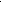 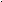 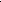 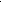 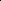 BAREMA DE PONTUAÇÃOBAREMA DE PONTUAÇÃOBAREMA DE PONTUAÇÃOBAREMA DE PONTUAÇÃOCRITÉRIOS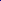 PONTUAÇÃO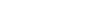 Pontuação Máxima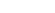 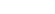 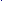 Pontuação do (a) candidato (a)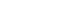 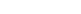 Para uso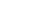 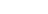 dacomissão1. Residência na área do Programa ou em áreas afins0,25 ponto/ curso0,252. Curso de Especialização lato sensu, com duração mínima de 360 horas, devidamente registrado/reconhecido0,25 ponto/curso0,253. Participação em curso de extensão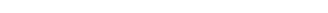 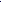 0,02 ponto/curso ou semestre0,04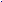 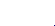 4. Coord. ações de extensão0,02 ponto/curso ou semestre0,025. Prêmios de excelência acadêmica, incluindo premiações em congressos.0,05 ponto/ prêmio0,106. Aprovação em concurso público na área de Serviço Social ou afins0,05 ponto/concurso0,107. Docência no ensino superior0,05 ponto/semestre0,20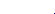 8. Supervisão de alunos em campo de estágio0,02 ponto/semestre0,089. Estágio docência ou monitoria em ensino superior0,02 ponto/semestre0,0610. Atividade profissional na área de Serviço Social ou afins0,02 ponto/semestre0,1011. Funções de chefia, coordenação, direção na área de Serviço Social ou afins0,05 ponto/ano0,15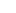 12. Orientação de trabalho de conclusão de curso de graduação ou especialização0,02 ponto/orientação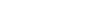 0,1013. Participação em bancas de defesa de trabalho de conclusão de curso de graduação ou especialização0,02 ponto/banca0,20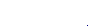 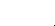 14. Participação em comissões examinadoras de seleção para magistério superior0,02 ponto/banca0,1015. Palestra, conferência ou participação em mesa redonda (ministrante)0,02 ponto/participação0,12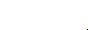 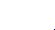 16. Participação em organização de ciclo de palestras, estudos,congressos, encontros ou jornadas0,02 ponto/atividade0,0817. Publicação de livro0,50 ponto/livro1,00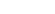 18. Publicação de capítulo de livro0,25 ponto/capítulo1,0019. Organização de coletânea0,25 ponto/coletânea0,7520. Publicação em eventos internacionais na área de Serviço Social e/ou áreas afins0,25/publicação0,7521. Publicação de artigos em periódicos internacionais na área de Serviço Social e/ou áreas afins0,50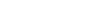 1,00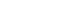 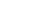 22. Publicação de artigos em periódicos com classificação QUALIS Capes A1/A2 na área de Serviço Social e/ou afins.0,50 ponto/artigo1,00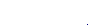 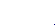 23. Publicação de artigos em periódicos com classificação QUALIS Capes B1 na área de Serviço Social e/ou afins.0,35 ponto/artigo1,0524. Publicação de artigos em periódicos com classificação QUALIS Capes B2 na área de Serviço Social e/ou afins0,25 ponto/artigo0,5025. Publicação de artigos em periódicos com classificação QUALIS Capes B3 na área de Serviço Social e/ou afins0,15 ponto/artigo0,30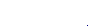 26. Trabalhos completos publicados em anais de congresso ou similares na área de Serviço Social e/ou afins.0,10 ponto/artigo0,2027. Apresentações de trabalhos e/ou oferta de minicursos em congressos científicos, simpósios ou similares na área de Serviço Social e/ou afins.0,10 ponto/premiação0,4028. Participação formal como estudante ou pesquisador em grupo de pesquisa registrado na Plataforma Lattes e validado pela instituição.0,10 ponto/registro0,10TOTAL10